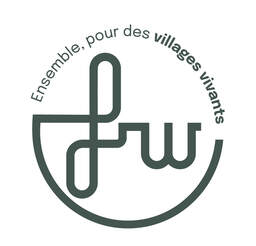 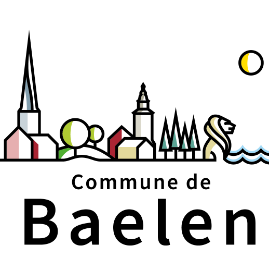 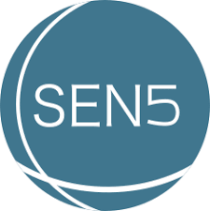 Opération de Développement Rural – BaelenCompte-rendu de la pré-CLDR - 15/02/24Personnes présentes :Pour la FRW : Rosine Bronlet et Bertrand Lecloux, agents de développement.Ordre du jour :Accueil des participantsMise en contexte (ODR)Rôle(s) de la CLDRRétrospective des consultations (villageoises et associatives)Présentation des membres (animation)QuizzProgrammation des prochaines rencontresLexique : ODR : Opération de Développement RuralCLDR : Commission Locale de Développement RuralPCDR : Programme Communal de Développement RuralDR : Développement RuralAccueil des participantsBertrand Lecloux, de la Fondation Rurale de Wallonie, accueille les personnes présentes (19). Il se présente, ainsi que sa collègue Rosine Bronlet. Il annonce ensuite l’ordre du jour de cette première réunion de la nouvelle CLDR.Mise en contextePrésentation de la démarche :Les agents de la FRW diffusent une vidéo de présentation de l’ODR (https://vimeo.com/468594734).Rosine Bronlet présente les grands principes d’une Opération de Développement Rural :La Commune est le territoire d’actionLa Participation de la population est essentielleUne vision à long terme (10 à 15 ans, validité maximale d’un PCDR)Tous les thèmes de la vie dans la commune sont abordés (économie, territoire, social, culture, gouvernance)La valorisation des ressources localesDes moyens financiers mis à disposition pour le développement de projetsPrésentation des acteurs de l’ODR : La commune de BaelenLa Région WallonneLa Fondation Rurale de WallonieLe bureau d’études Sen5 (auteur de programme)La population de BaelenPrésentation des étapes de l’ODR : Phase 1 : élaborationDécision de mener une ODR, et décision de la Région Wallonne quant à l’attribution de l’organisme d’accompagnementRéalisation du pré-diagnostic par le bureau d’étudesConsultations villageoises et associativesRéalisation du diagnostic partagé (bureau d’études), sur base du pré-diagnostic et des infos-consultations (définition des ressources et des enjeux du territoire de la commune)Mise en place de la CLDRRéalisation de la stratégie (réflexion et définition des objectifs et des projets)Rédaction du PCDRPrésentation du PCDR au Gouvernement Wallon pour approbationPhase 2 : mise en œuvre Mise en œuvre des projets, par priorité de lot et mise en place de groupes de travail pourProposer des mises à jour des projets matérielsMettre en place des projets immatériels Exemples de projets subsidiés (projets matériels) : Vielsalm : création de logements tremplins : Jalhay : création d’un atelier rural. Cette infrastructure permet à un jeune entrepreneur de se lancer et en payant un loyer à moindre coût.Olne : mise en place d’un réseau cyclableBaelen : aménagement de la place de villageExemples de projets issus de la participation citoyenne (projets immatériels) :Waimes : Un GT a mis en valeur des points de vue remarquables sur le territoire communal.Manhay : une réflexion a été menée concernant la sécurité routière sur toute la commune.Vielsalm : Pose d’ilots sur le lac de Vielsalm. A la surface, ces ilots permettent aux oiseaux de nicher en sécurité et sous l’eau, aux poissons de frayer.Baelen : mise en place de nombreux GT : GT Jeux inter-quartiers, GT Nature, GT kermesse, GT déchets et plus récemment et encore actif, GT Climat et environnement.Pour certains de ces projets, la commune a la possibilité de solliciter plusieurs opportunités de financement. Selon le type de projet à conventionner, des taux, assiettes et plafonds de subvention maximum s’appliquent.  Par exemple, dans le cas d’un projet de place conviviale, la commune pourrait bénéficier d’un subside allant jusqu’à 680.000€ pour autant que le budget dépasse 800.000€. Si le budget nécessaire est en dessous de cette somme, la commune bénéficiera d’un taux de subvention de 80%. Alors que si le budget dépasse les 800.000€, le subside sera, quoi qu’il arrive de 680.000€.Rôle(s) de la CLDRRôles de la CLDR :Être le relais avec les habitants (information-concertation) entre la population et le pouvoir communal pour tout ce qui concerne l’Opération de Développement RuralParticiper à l’élaboration du PCDR Veiller au suivi des projets Coordonner les groupes de travail qu’elle met en placeRôle d’avis vis-à-vis du Conseil communalComposition :Représentative de la population de la commune 20 membres minimum et 60 maximum, y compris le quart communalÉlus et citoyens prennent part aux débatsPremières contributions de la CLDR :Déterminer, avec l’aide des agents de développement de la Fondation Rurale de Wallonie et l’auteur de Programme, un avant-projet de Programme (P.C.D.R.) comprenant, pour les 10 années à venir :Des objectifs globaux de développement pour la commune Des projets d’action par ordre de priorité (sur base des propositions récoltées lors des consultations villageoises)Rétrospective des consultations (villageoises et associatives)Une rétrospective des consultations citoyennes effectuées en 2022-2023 est proposée aux membres, afin de leur présenter l’origine des contenus traités en CLDR, et du chemin parcouru jusqu’ici.En juin 2023, 3 réunions villageoises ont eu lieu (Baelen le 12 juin, Membach le 14 juin, et les hameaux – à Baelen – le 21 juin).Lors de réunions préalables aux consultations citoyennes, 40 personnes-ressources ont été interviewées, ce qui prouve que le tissu associatif à Baelen est bien établi sur le territoire. Ces personnes ressources sont définies en fonction des thématiques qui font la vie de la commune. Elles sont actives sur la commune ou sur un territoire qui comprend la commune. Il s’agit aussi bien d’acteurs associatifs, culturels, touristiques que d’agriculteurs.En termes de chiffres, lors de la première réunion, seulement 5 personnes étaient présentes. Lors des deux autres, les chiffres n’étaient pas exceptionnels non plus mais le nombre de participants peut s’expliquer par plusieurs facteurs :Météo très ensoleillée et très chaude  Préférence de ne pas venir s’enfermer pendant deux heuresSeconde ODR  parfois difficile de remotiver la populationManque de communication et de publicité (même si toute boite et bâche à l’entrée des villages)Au total, 34 citoyens ont été touchés (dont 1 via le sondage en ligne). La parité des genres des personnes touchées est très bonne à Baelen, et la réunion de ce soir le prouve encore puisqu’il y a plus de femmes que d’hommes. Alors qu’en général, on tourne autour de 1/3 de femmes pour 2/3 d’hommes, à Baelen c’était du 50/50. TOP 3 des projets les plus plébiscités lors des réunions villageoises : Aménager la désserte de l’école à Membach (rue du pensionnat)  finançable en DRAménager une piste cyclable (Membach – Eupen), liaison douce vers Goé derrière les habitations près de la Vesdre  finançable en DRValoriser les déchets de haie en plaquettes (PBE et GAL)  finançable en DRSuite (top 8) :Rénover la salle de sport et l’agrandirSécuriser les liaisons entre les hameaux pour les piétons (trottoirs) et cyclistesMise en place d’alternatives pour que les aînés puissent rester à la maison  finançable en DRAugmenter l’offre HORECA (brasserie) pour manger, boire (pas que tourisme)Créer une nouvelle crèche à l’ancien presbytèreTop 3 des défis (les + mis en avant) :Augmenter le nombre de commerces de proximité (et petit marché) à MembachValoriser le zoning, développer l’East Belgium ParkReprise des exploitations agricolesPrésentation des membres (animation)Pour apprendre à se connaître, une animation leur est proposée. Elle porte sur un jeu sous forme de speed-dating. Les participants reçoivent chacun un nom et sont invités à trouver le binôme correspondant à leur paire.Après une vingtaine de minutes, les participants présentent leur duo/trio aux autres.Présentation des binômes : Paire 1 : Mickey : Brigitte Becker : native et habitante à Baelen, travaille à la police (secrétariat) à Welkenraedt. Minnie : Jean-Yves Vojtassak: jeune pensionné à la défense, voulant rester actif. À la recherche d’une occupation. Il habite Membach, à la fin de la rue de Perkiets.Paire 2 : Roméo : Serge Corman : il provient de Baelen, habite à Meuschemen. Il aime beaucoup d’endroits dans la commune, dont l’espace entre le chemin des Passeurs et La Bellevue (où il faisait des jumps à moto à l’époque). Juliette : Arnaud Scheen : 1er échevin de la commune (communication, jeunesse, enseignement, mobilité). Il est l’ancien échevin du développement rural de la commune.Paire 3 : Tic : Monique Geraerds : Baelenoise depuis toujours, elle connait bien Audrey Beckers, elle a fait partie de la jeunesse musicale. Elle a rejoint la CLDR car elle a envie de faire partie du processus participatif. Elle se sent bien dans sa commune et veut en être actrice. Son endroit préféré sont les jolis chemins de balade à Baelen. En un mot, la commune de Baelen est pour elle dynamique (car beaucoup de choses s’y passent). Elle travaille dans les assurances. Tac : Audrey Beckers : elle habite Membach depuis toujours. Son endroit préféré est la forêt. Elle est assistante commerciale, fait partie de plusieurs associations, et est échevine du DR.Paire 4 : Astérix : Jean-Paul Arend : originaire de Membach, il est indépendant dans une société d’informatique. Il est membre du conseil communal. Obélix : Maximilien Sartenar : vit à Baelen depuis toujours, pensionné. Il est l’un de ceux qui connait le mieux sa commune. Il s’intéresse depuis des années à l’ensemble des projets sur la commune, se promène beaucoup, connait beaucoup de lieux et de choses. Il est membre de l’ancienne CLDR (ODR 1).Paire 5 : La Fée Clochette : Cindy Bours :  originaire de Baelen, elle est fort investie dans l’associatif (ancienne cheffe Patro). Elle est conseillère communale et a 2 enfants dont un fils qui s’appelle Guillaume. Peter Pan : Michel Glineur : ancien conseiller communal (juste avant Cindy), il est à l’origine du terrain de pétanque à Membach. Intéressé par la vie associative et communale. Il vient de Mons et vit à Baelen depuis 1999. Il a 3 enfants, dont un fils qui s’appelle Guillaume également.Paire 6 : Mario Bros : Nathalie Thönnissen : elle est conseillère communale, est très investie dans les associations (Patro, fête du village de Membach, volley, GT intergénérationnel, …). Elle est très investie et entreprend beaucoup de choses. Elle travaille comme experte dans un cabinet de comptable. Elle habite Membach depuis toujours. Elle fait partie de la CLDR de l’ODR 1. Luigi : Maxime Sartenar : fils de Maximilien, il habite à Baelen depuis toujours. Il fait partie de la Société royale de tir Saint-Paul et d’autres associations liées au carnaval. Il travaille comme responsable après-vente, a une compagne et pas d’enfants. Il est investi sur la commune, est conseiller du CPAS, et fait partie CLDR de l’ODR 1 et des GTs. Il aime se promener dans le village.Paire 7 : Bob l’éponge : Geneviève Aldenhoff : maman de 3 enfants, elle travaille au PMS, habite Baelen, et est venue à cette réunion via le toute-boîte reçu. Patrick l’étoile de mer : Fabrice Massenaux : il a 2 fils, dont un qui travaille à la friterie à Welkenraedt. Originaire de Baelen, il habite près du jardin partagé. Il a un intérêt pour la CLDR pour développer des projets qui répondent aux besoins des citoyens. Il est retraité de la SNCB et est conseiller communal.Paire 8 (trio) : Fifi : Roger Brandt : retraité et Baelenois pure souche, il a effectué 3 mandats (1 comme échevin et 2 comme conseiller communal). Il a 2 fils. Il s’est occupé de la société royale de tir Saint-Paul et du Jeu du drapeau (activité folklorique unique en Wallonie). Riri : Jocelyne Géron : elle habite Baelen, est une maman très impliquée dans la vie associative (volley). Elle travaille comme secrétaire chez Corman. Elle aime se balader et les lieux qui réunissent les gens (comme le foyer culturel). Loulou : Shanti Habets : originaire d’Herbesthal, elle habite Chemin des Passeurs à Baelen. Elle a marié un Baelenois. Elle est assistante sociale, et conseillère CPAS et communal. Elle a travaillé avec le budget participatif à la mise en place du jardin partagé. QuizzPour tester leurs connaissances générales sur l’ODR, la CLDR et le R.O.I., les participants sont invités à répondre, par groupe, à une série de 9 questions générales. Pour y répondre, ils sont priés de brandir la pancarte numérotée et colorée correspondant à la bonne réponse (1 = bleu ; 2 = rouge ; 3 = vert ; 4 = orange).Pour chaque question, l’équipe dispose de 30 secondes. La réponse est ensuite donnée à l’assemblée et des précisions sont apportées.Programmation des prochaines rencontresProchaines dates et missions de la CLDR : Réunion du 15/02/2024 : pré-mise en place de la CLDRRéunion du 19/03/2024 (20h) : Appropriation du diagnostic partagé (bureau d’études) : AFOMRéunion du 25/04/2024 (20h) : Appropriation de la stratégie (objectifs à déterminer pour les 10 prochaines années)Réunion du 21/05/2024 (20h) : sélection des projets – phasage des GTs-projets thématiques : élaboration d’un catalogue de projets (il y en a environ 70 actuellement) Après : Visites de terrains Consultations villageoises : présentation du catalogue de projetsPriorisation et approfondissement des projets par la CLDR puis le Collège  fin 2024 - début 2025 D’ici la prochaine réunion (mardi 19 mars), la CLDR sera mise en place car la liste des citoyens et du quart communal sera arrêtée. Cette liste sera revue après les élections.Précisions :Projet « Lot 0 » : mise en place d’une action de terrain par les membres de la CLDR pendant que le PCDR est en train d’être élaboré. Exemple : organisation d’une journée des associations, projets nature, …Lot = approfondissement apporté au projet, par ordre.Pour la Fondation Rurale de Wallonie,Bertrand Lecloux et Rosine BronletCitoyensCitoyensCitoyensCitoyensMUSICK ShauniPBEBRONNE FrancisECORMAN SergePPOST BenoitEBECKER BrigittePPOLIS NathanEALDENHOFF GenevièvePFLAMENT OphélieEBRANDT RogerPMAGEREN AlainEGERAERDS MoniquePSARTENAR MaximilienPSARTENAR MaximePGERON JocelynePGLINEUR MichelPVOJTASSAK Jean-YvesPMembres du Conseil Communal Membres du Conseil Communal Membres du Conseil Communal Membres du Conseil Communal BECKERS AudreyPTHÖNNISSEN Nathalie PSCHEEN ArnaudPAREND Jean-PaulPHABETS ShantiPBOURS CindyPMASSENAUX FabriceP